决赛通知书        同学/老师：恭喜你/您指导的学生已入围广东省第四届“联盟杯”本科高校英语写作大赛决赛。请凭本通知准时报到并参加比赛，过时将视为放弃比赛。报到时间：2017年6月24日上午7:30-8:45报到地点：华南理工大学五山校区1号楼三楼（广州市天河区五山路381号，孙中山纪念雕像后，地铁3号线C口出至华工）比赛时间：2016年6月24日（周六），上午9:00-11:00比赛地点：华南理工大学五山校区1号楼四楼颁奖时间：2017年6月24日下午13:30-15:30颁奖地点：华南理工大学逸夫人文馆二楼多功能报告厅温馨提醒：1、6月23日（周五）下午15:00—17:00为赛场开放时间，有需要提前熟悉赛场环境的同学可按时前往；2、广州以外的同学和指导老师如需了解华工周边宾馆信息，请参照附件4。3、赛务方面，如需其他帮助，可联系以下老师：罗晶晶：18516607889，luojingjing@cikuu.com张杰：18101328156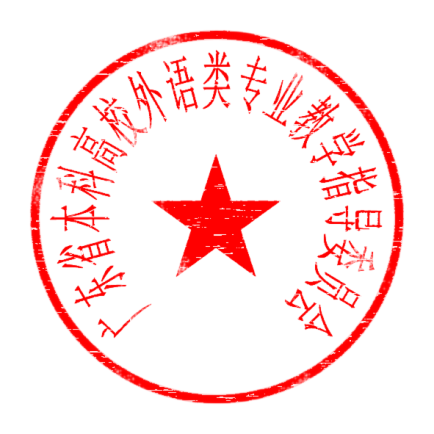 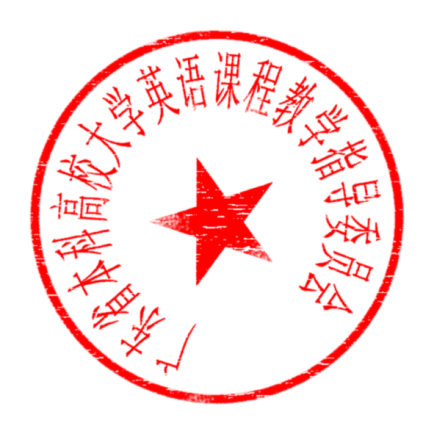 广东省本科高校外语类专业教学指导委员会 广东省本科高校大学英语课程教学指导委员会2017年6月12日